Соблюдайте меры предосторожности при использовании обогревательных приборов!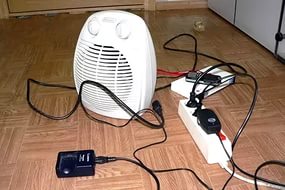 Чтобы холодными вечерами ничто не мешало Вам наслаждаться домашним уютом, важно помнить о мерам безопасности при обращении с обогревательными приборами. Знание этих простых правил позволит обезопасить себя и свою семью от пожара.- Необходимо внимательно изучить инструкцию по эксплуатации электроприборов, впоследствии не нарушать требований, изложенных в ней. Важно помнить, что у каждого прибора есть свой срок эксплуатации, который в среднем составляет около 10 лет. Использование свыше установленного срока может привести е печальным последствиям.- Систематически проводить проверку исправности электропроводки, розеток обогревателей. Используйте приборы, изготовленные только промышленным способом, ни при каких обстоятельствах не использовать поврежденные, самодельные электронагреватели.- Не оставляйте включенными электронагреватели на ночь и не используйте их для сушки вещей. Устанавливать электронагреватель следует на безопасное расстоянии от мебели и занавесок. Нельзя устанавливать электронагреватель в захламленных и замусоренных помещениях. Помните о том, что обогреватель нужно регулярно очищать от пыли – она тоже может воспламениться.Не забывайте, что внимательное отношение к мелочам может сохранить ваше имущество и сберечь жизни близких вам людей. В случае возникновения пожара необходимо звонить по телефону «01», «101», или со всех мобильных операторов - «112».Отдел надзорной деятельности Василеостровского района УНДПР ГУ МЧС России по г. Санкт-Петербургу: